DIGITAL GALA. СТОРИЗ МИРОВОЙ ОПЕРЫ В ДВУХ АКТАХЗакрытие фестиваля «Digital OPERA 2.0» на сцене Михайловского театра.Мультимедийное представление с участием именитых и молодых оперных исполнителей «Digital GALA. Сториз мировой оперы в двух актах» - спецпроект фестиваля «Digital OPERA 2.0».Оперные звезды в 3D пространстве (Альбина Шагимуратова, Рикардо Масси, Татьяна Мельниченко, Валенитна Нафорницэ, Олеся Петрова, Александр Маркеев, Борис Пинхасович). Оркестр Михайловского театра.СОЗДАТЕЛИ:Генеральный продюсер фестиваля – Надежда АбрамоваРежиссер-постановщик, арт-директор фестиваля -  Глеб Фильштинский
Режиссёр - Станислав Парфенов
Физическое пространство - Дина Тарасенко и Глеб Фильштинский
Цифровое пространство - Сергей Николаев и Алексей Полубояринов
Исполнительный продюсер - Глеб Абаев#digitalopera #digitalopera2_0 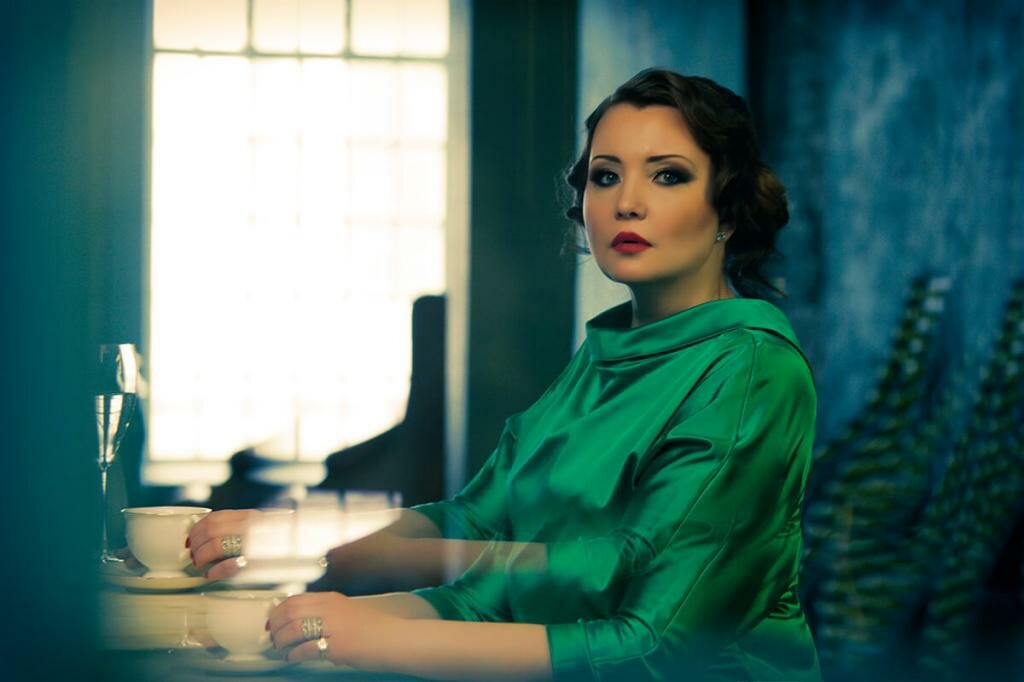 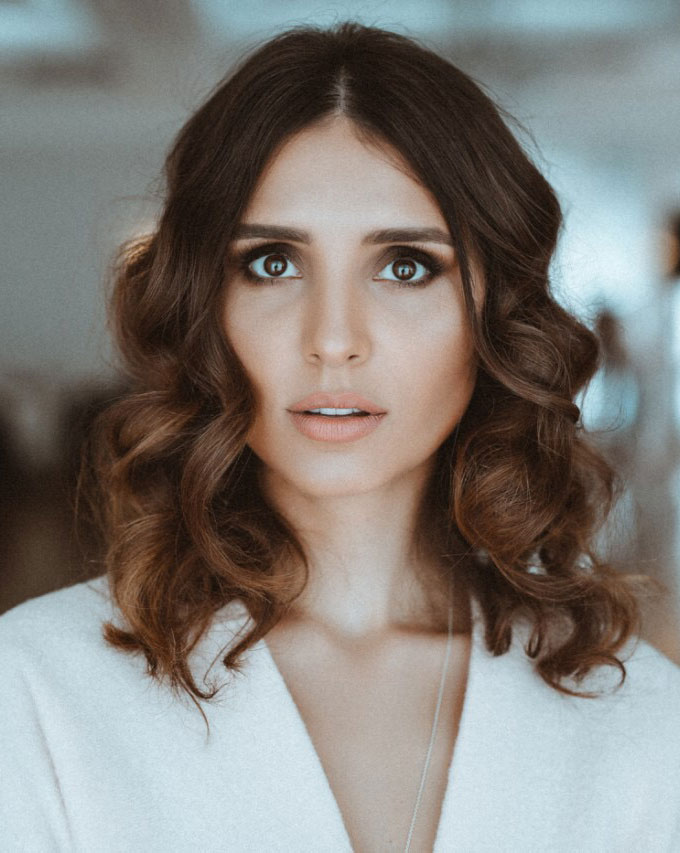 